Grade 9: Writing Choice Board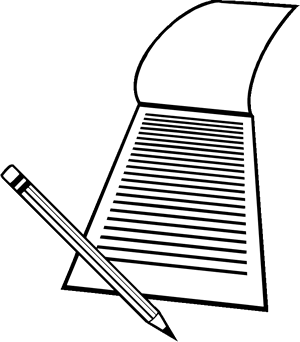 MUST DO:CC9.8: all 4 written pieces must be at least 1500 words.Must use:MAY DO:Grade 9: Representing Choice Board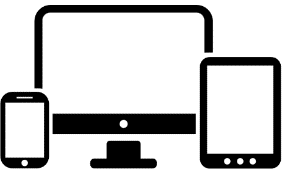 MUST DO:Must do 8 of the following:MAY DO:Grade 9: Speaking Choice Board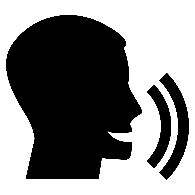 MUST DO:Must do 8 of the following:Grade 9: Viewing Choice Board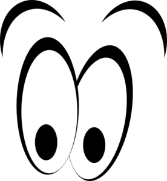 MUST DO:View and demonstrate comprehension of:View and (choose 6 of the following):Grade 9: Listening Choice Board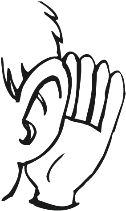 MUST DO:Listen to:in:Researched reportCC9.1, CC9.8Inclusive language that supports people across cultures, genders, ages, and abilitiesCC9.4Profile of a characterCC9.1, CC9.8Narrative essayCC9.1, CC9.8, CC9.9 (dialogue, imagery)ReviewCC9.1, CC9.8Comic stripCC9.1, CC9.5, CC9.9Storyboarding, scripting, or concept mappingCC9.1, CC9.5Convert information into chart, maps, graphs, drawings, or movementCC9.1, CC9.5Integrate sound effects, mime, graphics, physical movement, short video clip into an oral or written representationCC9.1, CC9.5Video documentaryCC9.1, CC9.5, CC9.9Book jacketCC9.1, CC9.5MeetingCC9.1, CC9.9Presentation to unfamiliar audienceCC9.1, CC9.9PrécisCC9.1, CC9.9Short scriptCC9.1, CC9.9Advice columnCC9.1, CC9.9ToneCC9.9PersonaCC9.9Point of viewCC9.9Figurative languageCC9.9Speaking- formalDramatic reading of a monologueCC9.7Speaking- formalDramatic reading of a poemCC9.7, CC9.9Speaking- formalDramatic reading of a scene from a playCC9.7Speaking- formalDramatic reading of a storyCC9.7Speaking- formalPresented reasoned arguments of opposing viewpointsCC9.7, CC9.9 (debate)Speaking- formalInclusive language that supports people across cultures, genders, ages, and abilitiesCC9.4Speaking- informalBuilding consensusCC9.6Speaking- informalArticulating and explaining personal viewpointCC9.6Speaking- informalDiscussing preferencesCC9.6Speaking- informalSpeaking to extend current understandingCC9.6Speaking- informalSolving problems, resolving conflictsCC9.6Speaking- informalPrompting and supporting othersCC9.6illustrationsCR9.1, CR9.4MapsCR9.1, CR9.4ChartsCR9.1, CR9.4GraphsCR9.1, CR9.4PamphletsCR9.1, CR9.4PhotographyCR9.1, CR9.4Art worksCR9.1, CR9.4Video clipsCR9.1, CR9.4DramatizationsCR9.1, CR9.4Find ideas suitable for audience and purposeCR9.1, CR9.4Identify explicit and implicit messagesCR9.1, CR9.4Have a clearly defined purpose for viewingCR9.1, CR9.4Identify and evaluate how elements (e.g., use of space, size, placement, camera angles, body movements) and other techniques were used to influence the audience and communicate the messageCR9.1, CR9.4Identify bias, stereotyping, emotional persuasion, and propagandaCR9.1, CR9.4Recognize how sound, fonts, colours, and technology can be used to enhance representationsCR9.1, CR9.3Use as a source of informationCR9.1, CR9.4Recognize the elements and principles of designCR9.1, CR9.4Analyze and evaluate what is viewed (including elements, techniques, and overall effectCR9.1, CR9.4Identify how the text was constructed, shaped, and produced.CR9.1, CR9.4UnderstandCR9.1, CR9.5AnalyzeCR9.1, CR9.5EvaluateCR9.1, CR9.5ConversationsCR9.1, CR9.5DiscussionsCR9.1, CR9.5InterviewsCR9.1, CR9.5SpeechesCR9.1, CR9.5